Year 1 Weight Challenge Activities.1.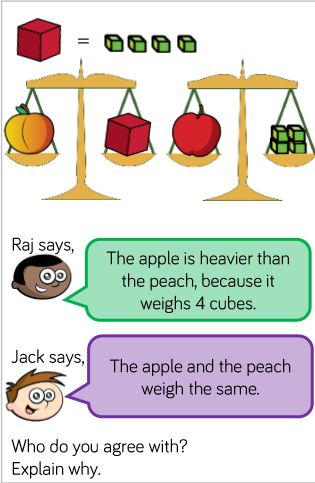 2.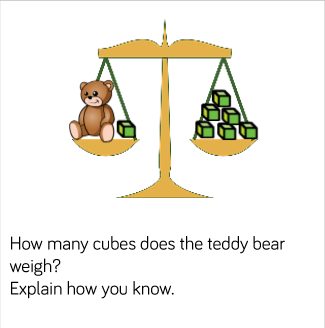 